IepirkumaID Nr.: RTU-2016/98Nolikuma 2. pielikumsTehniska specifikācija un tehniskā un finanšu piedāvājuma (forma)Iepirkuma procedūra «Hologrāfisko drošību uzlīmju iegāde»Paraksts: ____________________ 		Vārds, uzvārds: 	__________________________  Amats: ____________________ Pieteikums sagatavots un parakstīts [vieta un datums]IepirkumaID Nr.: RTU-2016/98Nolikuma 2.1. pielikumsAttēls 1.1.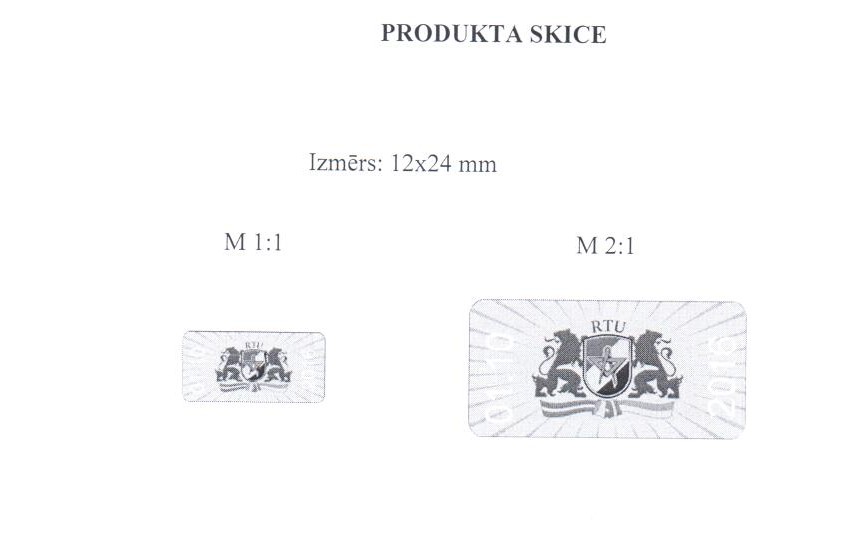 Nr.pkPreces nosaukumsVienībaPlānoto vienību daudzumsTehniskā specifikācija (minimālās prasības)Tehniskais piedāvājums(Tehniskajā piedāvājumā jānorāda Pretendenta piedāvātās preces apraksts, tehniskā informācija, kas apliecina katras prasības (parametra) izpildi).Vienas vienības cena, EUR bez PVNSumma kopā par plānoto daudzumu, EUR bez PVN1Hologrāfiskā drošības uzlīmeuzlīme7000Izmērs - 12x24 mm, forma taisnstūris ar noapaļotiem stūriem, krāsa – sudraba, ar RTU ģerboni, derīguma termiņu (skat. attēlā 1.1 pielikums 2.1).
Materiāls –  sabrūkoša tipa aizsardzības materiāls sudrabotā krāsā, kuru atdalot no virsmas, tas sabrūk un atstāj uz virsmas „pēdas” - līdz ar to uzlīme ir sabojāta un otrreiz to vairs pārlīmēt nav iespējams. 

Uzlīmei  ir oriģināls hologrāfisks dizains (skat. attēlā 1.1 pielikums 2.1) . Uzlīmei ir hologrāfisks tapetes teksts "Rīgas Tehniskā universitāte, katrs burts apvilkts ar kontūru un izvietots uz hologrāfiska fona bez papildus faktūras.  Hologrammas centrālā daļā izvietots hologrāfisks Rīgas Tehniskās universitātes  ģērbonis  un hologrammas sānos ar speciālu druku  uzdrukāts balts kodināts derīguma termiņš, kurš mainās katru gadu.Uzlīme tiks līmēta uz baltas PVC kartes (bez drukātas numerācijas), bezkontaktu, EM_Marine standarta, 26-bit, 125 KHz, ar vienādu facility (site)Kodu diapazonā 0-255
Modelis:EM4102
Ražotājs: TTW Design Cena EUR par visu kopā bez PVN:Cena EUR par visu kopā bez PVN:PVN 21%:PVN 21%:Cena EUR par visu kopā ar PVN:Cena EUR par visu kopā ar PVN: